Зачет № 4Обмен веществ и превращение энергии в клеткеЧасть 1: ТерминыЧасть 2 Практическая часть1 вариантВыберите три верных ответа из шестиКакие процессы происходят в темновую стадию фотосинтеза?Образование кислородаВосстановление углекислого газа до глюкозыСинтез молекул АТФИспользование энергии АТФ для синтеза углеводовФотолиз водыОбразование крахмала из глюкозыКак называют составную часть метаболизма, в результате которой происходит синтез сложных органических веществ?В чем состоит отличие катаболизма от анаболизма?Синтезируются органические веществаОрганические вещества расщепляются АТФ расходуетсяЭнергия запасается в виде АТФКлеточное дыханиеБиосинтез белка, фотосинтез, хемосинтез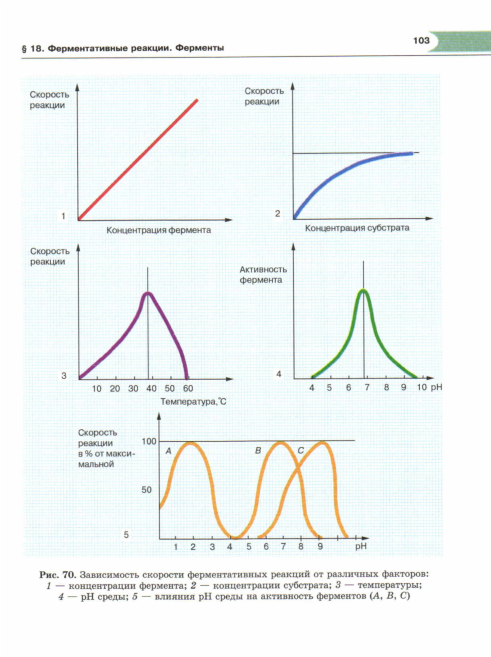 Работа с графиками.Рассмотрите график. Как изменится скорость реакции в пределах 0 – 40 °С?  Как изменяется скорость реакции в интервале от 40 до 60 °С? Ответ поясните. Какая температура является оптимальной и почему?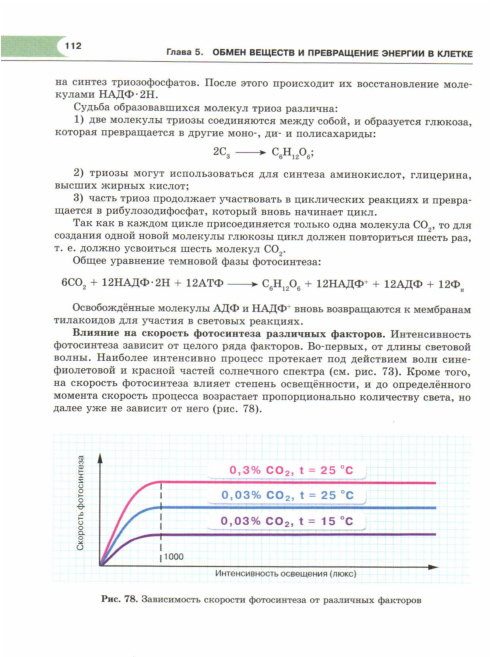 Рассмотрите график 1 и 2. Сравните скорость фотосинтеза при увеличении концентрации углекислого газа. Как этот факт можно использовать для увеличения урожайности растений?Установите правильную последовательность.Установите последовательность процессов энергетического обмена углеводов в клетке.Расщепление (гидролиз) биополимеров до мономеровСлияние лизосом с частицей пищи, поступившей в клеткуРасщепление глюкозы и синтез двух молекул АТФПоступление пировиноградной кислоты в митохондрииКислородное окисление и синтез 36 молекул АТФУстановите правильную последовательность процессов фотосинтеза.Преобразование солнечной энергии в энергию АТФОбразование возбужденных электронов хлорофиллаФиксация углекислого газаОбразование крахмалаПреобразование энергии АТФ в энергию глюкозыВместо точек вставьте соответствующие термины.Процесс обмена веществ и превращения энергии в клетке - … .Организмы, способные синтезировать органические вещества из неорганических за счет энергии солнечного света - … .Процесс синтеза органических веществ из неорганических с использованием энергии окислительно-восстановительных реакций - … .Разложение молекул воды под действием энергии света - … .Дискретная единица из трех нуклеотидов, с помощью которой в молекулах нуклеиновых кислот зашифрована информация о структуру молекул белков - … .Установите соответствие.  Установите соответствие между процессами и составляющими частями метаболизма.Установите соответствие между этапами энергетического обмена и особенностями процессов, протекающих в них.Установите соответствие между составляющими частями метаболизма у растений и особенностями процессов, протекающих в них.Найдите ошибки в приведенном ниже тексте, исправьте их, укажите номера предложений, в которых они допущены, запишите эти предложения без ошибок.В ходе анаболизма в клетке происходит биосинтез сложных органических веществ и накопление энергии. 2. К процессам анаболизма относятся биосинтез белка, фотосинтез, хемосинтез. 3. В биосинтезе белка выделяют два этапа: гликолиз и трансляцию. 4. Для биосинтеза белка на этапе трансляции матрицей является молекула ДНК. 5. Трансляция осуществляется в рибосомах, в состав которых входят белки и р-РНК. 6. К месту «сборки» белковой молекулы аминокислоты доставляются т-РНК.Решение задач.В процессе гликолиза образовалось 68 молекул пировиноградной кислоты (ПВК). Определите, какое количество молекул глюкозы подверглось расщеплению и сколько молекул АТФ образовалось при полном окислении. Ответ поясните.Участок молекулы ДНК имеет следующее строение: ЦТА-ГГА-ЦТГ-ТАТ-ЦАГ. Определите последовательность нуклеотидов соответствующего участка м-РНК. Определите последовательность аминокислот в полипептиде, синтезируемом на по м-РНК. Как изменится последовательность аминокислот в полипептиде, если в результате мутации из кодирующего его участка ДНК выпадут 5-й, 12-й и 15-й нуклеотиды? Для решения используйте таблицу генетического кода. Все виды РНК синтезируются на ДНК-матрице. Фрагмент молекулы ДНК, на котором синтезируется участок центральной петли т-РНК, имеет следующую последовательность нуклеотидов: АТАГЦТЦЦТЦГГАЦТ. Установите нуклеотидную последовательность участка т-РНК, который синтезируется на данном фрагменте, и аминокислоту, которую будет переносить эта т-РНК в процессе биосинтеза белка, если третий триплет соответствует антикодону т-РНК. Ответ поясните. Для решения задания используйте таблицу генетического кода. Зачет № 4Обмен веществ и превращение энергии в клеткеЧасть 1: ТерминыЧасть 2 Практическая частьвариантВыберите три верных ответа из шестиПластический обмен отличается от энергетического тем, чтоЭнергия запасается в молекулах АТФЗапасенная в молекулах АТФ энергия расходуетсяОрганические вещества синтезируютсяПроисходит расщепление органических веществКонечные продукты обмена – углекислый газ и водаВ результате реакций обмена образуются белкиЗначение фотосинтеза состоит вОбеспечении всего живого органическими веществамиРасщеплении биополимеров до мономеровОкислении органических веществ до углекислого газа и водыПреобразовании солнечной энергии Обогащении атмосферы кислородом, необходимым для дыханияНасыщении почвы солями азотаКакие процессы происходят в световую стадию фотосинтеза?Фотолиз водыСинтез АТФОбразование молекул крахмалаСоединение водорода с молекулой-переносчикомСинтез глюкозыИспользование энергии АТФ для синтеза углеводов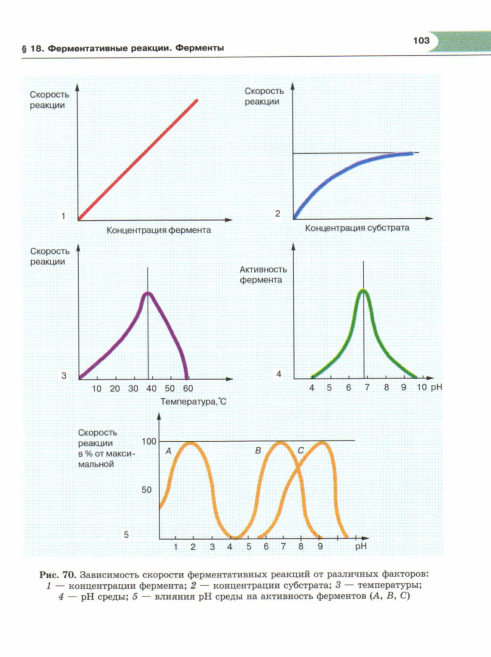 Работа с графиками.Используя графики 1 и 2 , опишите зависимость скорости реакции от концентрации фермента и субстрата. Почему при повышении концентрации субстрата  скорость реакции возрастает до определенной величины, а далее остается неизменной?Рассмотрите график 1 и 3. Как изменение температуры влияет на скорость фотосинтеза? Объясните причину такого явления, учитывая, что все реакции фотосинтеза идут только в присутствии ферментов. Почему  температура 25°С является оптимальной для осуществления фотосинтеза?Установите правильную последовательность.Установите правильную последовательность энергетического обменагликолизрасщепление сложных органических веществобразование 36 молекул АТФобразование только тепловой энергииклеточное дыханиеобразование 2 молекул АТФУстановите последовательность процессов, происходящих в световой фазе фотосинтеза.Переход электронов на высший уровеньПоглощение квантов светаОбразование АТФ за счет энергии возбуждённых электроновОбразование побочных продуктов – свободного кислородаВозбуждение электронов в молекуле хлорофиллаФотолиз водыВместо точек вставьте соответствующие термины.Процесс бескислородного расщепления молекул глюкозы до пировиноградной кислоты - … Процесс синтеза первичных органических веществ из неорганических с использованием энергии Солнца - … .Участок молекулы ДНК, несущий информацию о первичной структуре молекулы одного белка - … .Способ питания организмов готовыми органическими веществами, получаемыми вместе с пищей - … .Синтез полипептидной цепи на и-РНК с помощью рибосом и т-РНК - … .Установите соответствие.Установите соответствие между характеристикой и видом обмена веществ, к которому она относится.Установите соответствие между особенностью процесса и его видом.Установите соответствие между характеристикой и фазой фотосинтеза, к которой она относится.Найдите ошибки в приведенном ниже тексте, исправьте их, укажите номера предложений, в которых они допущены, запишите эти предложения без ошибок.В ходе катаболизма в клетке происходит распад органических веществ, который сопровождается выделением энергии. 2. Вся выделившаяся энергия запасается в молекулах АТФ. 3. Катаболизм протекает в три этапа: подготовительный, гидролиз и кислородный. 4. Кислородный этап протекает в митохондриях. 5. А предшествующий ему этап – в пищеварительных вакуолях с участием ферментов лизосом. 6. В результате энергетического обмена органические вещества распадаются до СО2и Н2О.Решение задач. В процессе клеточного дыхания образовалось 972 молекулы АТФ. Определите, какое количество молекул глюкозы подверглось расщеплению и сколько молекул АТФ образовалось в результате гликолиза и полного окисления. Ответ поясните. Все виды РНК синтезируются на ДНК-матрице. Участок молекулы ДНК, кодирующий структуру центральной петли т-РНК, имеет следующий состав: ГЦАЦЦГАТЦЦТТАЦТ. Установите нуклеотидную последовательность участка т-РНК и аминокислоту, которую будет транспортировать эта т-РНК в процессе синтеза белка, если третий триплет соответствует антикодону т-РНК. Для решения задачи используйте таблицу генетического кода. В процессе трансляции участвовали молекулы т-РНК с антикодонами ГГУ; ЦУГ; ААУ; УУА; УАЦ; ГЦУ; ГУУ. Определите нуклеотидную последовательность участка двойной цепи молекулы ДНК и аминокислотный состав синтезируемого фрагмента молекулы белка. Объясните последовательность действий при решении задачи. Для решения задачи используйте таблицу генетического кода. Матрица ответовЗачет № 4Обмен веществ Выберите три верных ответа из шестиРабота с графиками________________________________________________________________________________________________________________________________________________________________________________________________________________________________________________________________________________________________________________________________________________________________________________________________________________________________________________________________________________________________________________________________________________________________________________________________________________________________________________________Установите правильную последовательность.Вместо точек вставьте соответствующие термины.Установите соответствие.Найдите ошибки в тексте. Решение задач.ТЕРМИНЫ_________________________________________________________________________________________________________________________________________________________________________________________________________________________________________________________________________________________________________________________________________________________________________________________________________________________________________________________________________________________________________________________________________________________________________________________________________________________________________________________________________________________________________________________________________________________________________________________________________________________________________________________________________________________________________________________________________________________________________________________________________________________________________________________________________________________________________________________________________________________________________________________________________________________________МетаболизмАссимиляция, анаболизмДиссимиляция, катаболизмАвтотрофыГетеротрофыАэробыАнаэробыФермент, энзимФотосинтезФосфорилированиеНАДФ +Пластический обменХемосинтезЭнергетический обменГликолизГенТриплетТриплетность генетического кодаОднозначность генетического кодаВырожденность генетического кодаУниверсальность генетического кодаНепрерывность генетического кодаНеперекрываемость генетического кодаСтоп-кодоныТранскрипцияТрансляцияПолисомаанаболизмэнергетический обменкатаболизм пластический обмендиссимиляцияассимиляцияПроцессыСоставляющие части метаболизмаА) синтез белкаБ) дыханиеВ) гликолизГ) хемосинтезД) фотосинтезЕ) брожениеАнаболизмКатаболизм Особенности процессовЭтапы катаболизмаА) протекает в полости кишечника, пищеварительных вакуоляхБ) протекает в митохондрияхВ) АТФ не образуетсяГ) протекает в цитоплазмеД) 60% энергии рассеивается в виде тепла, а 40 % идет на образование 2 молекул АТФЕ) образуется 36 молекул АТФПодготовительныйБескислородныйКислородныйОсобенности процессовСоставляющие части метаболизмаА) процесс происходит в хлоропластахБ) процесс включает 2 фазыВ) АТФ образуется в митохондрияхГ) АТФ образуется в хлоропластахД) процесс происходит на свету и в темнотеЕ) образуется СО2и Н2ОФотосинтезДыхание МетаболизмАссимиляция, анаболизмДиссимиляция, катаболизмАвтотрофыГетеротрофыАэробыАнаэробыФермент, энзимФотосинтезФосфорилированиеНАДФ +Пластический обменХемосинтезЭнергетический обменГликолизГенТриплетТриплетность генетического кодаОднозначность генетического кодаВырожденность генетического кодаУниверсальность генетического кодаНепрерывность генетического кодаНеперекрываемость генетического кодаСтоп-кодоныТранскрипцияТрансляцияПолисомаХарактеристикаВид обменаА) окисление органических веществБ) образование полимеров из мономеровВ) расщепление АТФГ) запасание энергии в клеткеД) репликация ДНКЕ) окислительное фосфорилированиеПластическийЭнергетическийОсобенность процессаВид процессаА) происходит в хлоропластахБ) состоит из двух фазВ) образуется пировиноградная кислотаГ) происходит в цитоплазме клеткиД) конечный продукт – глюкозаЕ) происходит расщепление глюкозыФотосинтезГликолизХарактеристикаФаза фотосинтезаА) протекает в строме хлоропластаБ) восстанавливается углекислый газВ) расходуется энергия АТФГ) образуется НАДФ*2НД) происходит возбуждение электроновЕ) выделяется молекулярный кислородСветоваяТемновая1.2.3.1.2.1.2.3.4.5.1)АБВГДЕ1)2)АБВГДЕ2)3)АБВГДЕ3)№ предлож.Исправление биологической ошибки